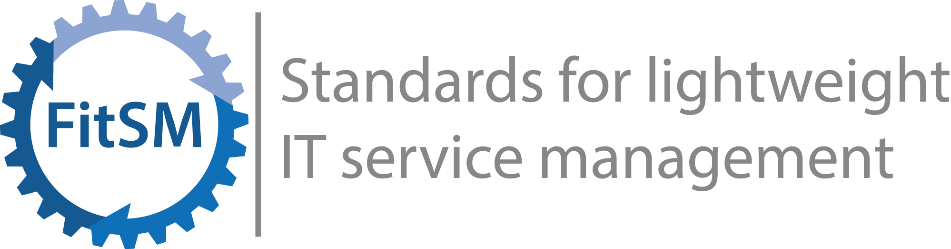 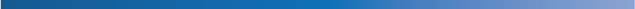 Version 1.2 This document is a template for creating a service design and transition package (SDTP).Comments & usage guidanceThis template provides a generic structure to be applied for defining and documenting a service design and transition package, which can be useful in a situation where a service provider is planning to extend their service portfolio and to implement a new service.It can be used both to propose and evaluate services, as well as to plan the design, development and deployment of services that the provider has decided to create. The first section considers the conceptual design of a service, the need for it and broad way it will create value for a customer. This section can be used in order to assess the potential for creating a new service.The second section considers the service and technical design of the proposed new service. This details how it is built up out of service components and what technical elements and infrastructure it relies on. The third section considers deployment of the service, including service acceptance criteria and deployment plans.For this template and its contents, the terminology (terms and definitions) according to FitSM-0 applies.		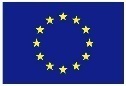 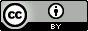 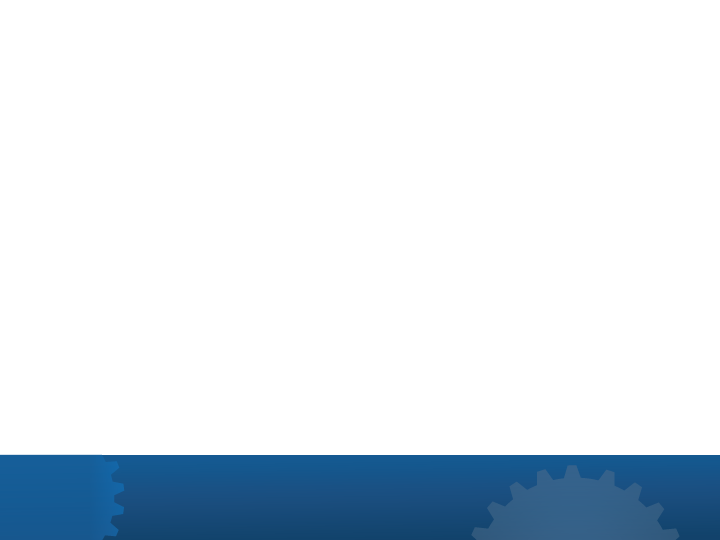 Document controlConceptual designService overviewThe following general information acts as a starting point for the design and transition of a new (or changed) service.Business caseThe following business case has been developed to support informed decision-making with respect to the extension or change of the service portfolio from a strategic perspective:Service requirements analysisFollowing, the results of the service requirements analysis are summarized:Service and technical designService architectureBased on the service specification, the service architecture provides an overview of the key (logical) service components and their dependencies to help better understand the structure and logical as well as technical setup of the service. High-level service architectureEnabling service componentsInsert a list of enabling service components, including a short description of each component and the function(s) it enables. Enabling components are required to make the base service operate. Enhancing service componentsInsert a list of enhancing service components, including a short description of each component and the function(s) it enhances. Enhancing components add additional functionality to a service but are not required for base operation. Service packagesDescribe your strategy for packaging this service into packages for customers. If the service is offered in only one way, then only a single package with no options is offered. This is a turnkey solution. If the service is offered in multiple packages, these can be divided in various ways. Custom / built to order. Basic enabling components are combined with enhancing components in a unique way for each customer basic on their specific needs. Functional packaging. Packages vary by function or purpose. For instance, a storage services features an enhanced package which adds a version control function. A processing service offers a package that is enhanced by adding ability to process new types of data. Qualitative packaging. The service is broadly the same in function but packaged in different tiers of service quality. For isnatnce they have increasing levels of availability, or better support, or larger quotas. These are often named such as ‘Gold’, ‘Silver’ and ‘Bronze’ packages. Integration and dependenciesInsert a description and/or visualisation (figure) of the dependencies between the identified service components.Technical service architectureDescribe the technical service architecture, taking into consideration the following perspectives:Environmental architectureNetwork infrastructureHardwareSoftware / applicationsInformationService deploymentService acceptance criteriaThe service acceptance criteria are based on the results from the requirements analysis and listed in the following table:Critical acceptance criteria according to the above table are regarded as show-stoppers. That means that if any of the critical acceptance criteria is not achieved, the deployment of the service to the live environment will be delayed.Service transition planFollowing the service transition plan for the new or changed service:Document TitleDocument version1.2Release date2018-08-28Service nameA short descriptive name for the service, comprehensible to a customerService DescriptionA short (few lines) initial description of the service, that is orientated toward customers and users. Service customers and usersBrief outline of who are the  (potential) customers and users of this service.Part 1: The customer perspectivePart 1: The customer perspectivePart 1: The customer perspectivePart 1: The customer perspectivePart 1: The customer perspectivePart 1: The customer perspectiveStatus quo / current situation (baseline)Status quo / current situation (baseline)Status quo / current situation (baseline)Describe the situation without the new or changed service, including potential pain points the service is intended to resolve or unexploited opportunities for the customer(s).Describe the situation without the new or changed service, including potential pain points the service is intended to resolve or unexploited opportunities for the customer(s).Describe the situation without the new or changed service, including potential pain points the service is intended to resolve or unexploited opportunities for the customer(s).Problem addressed or benefit created (value proposition)Problem addressed or benefit created (value proposition)Problem addressed or benefit created (value proposition)Describe how the new or changed service alleviates specific user pains and/or supports its intended customer(s) to exploit new opportunities.Describe how the new or changed service alleviates specific user pains and/or supports its intended customer(s) to exploit new opportunities.Describe how the new or changed service alleviates specific user pains and/or supports its intended customer(s) to exploit new opportunities.Competitors or similar servicesCompetitors or similar servicesCompetitors or similar servicesWhat other service exist that might be competitors, or be seen or portrayed as competitors to customers and users. What other service exist that might be competitors, or be seen or portrayed as competitors to customers and users. What other service exist that might be competitors, or be seen or portrayed as competitors to customers and users. Unique selling points / distinguishing characteristics Unique selling points / distinguishing characteristics Unique selling points / distinguishing characteristics What sets this service apart from others. Is it the first service to offer this kind of value generation? Or what distinguishes this service from competitors, making it more desirable. What sets this service apart from others. Is it the first service to offer this kind of value generation? Or what distinguishes this service from competitors, making it more desirable. What sets this service apart from others. Is it the first service to offer this kind of value generation? Or what distinguishes this service from competitors, making it more desirable. Part 2: The service provider perspectivePart 2: The service provider perspectivePart 2: The service provider perspectivePart 2: The service provider perspectivePart 2: The service provider perspectivePart 2: The service provider perspectiveBest caseBest caseMost likely caseWorst caseDemand assessmentDemand assessmentAssumptions and constraintsAssumptions and constraintsExpected organisational impact on the service providerExpected organisational impact on the service providerExpected resource and/or financial impactExpensesExpected resource and/or financial impactRevenueRisksRisksCategoryRequirementsWeightFunctional and technical service requirementsAvailability, continuity and performance-related service requirementsSecurity and data protection-related service requirementsUsability-related service requirementsOrganisational service requirementsCategoryAcceptance criteriaCritical?Functional and technical acceptance criteriaFunctionality to be effectively provided by the serviceOtherAvailability, continuity and performance-related acceptance criteriaSecurity and data protection-related acceptance criteriaUsability-related acceptance criteriaOrganisational acceptance criteriaCriteria for effective communicationCriteria for effective user or support staff trainingNumber of unachieved critical acceptance criteria preventing deployment1 or moreNumber of unachieved non-critical acceptance criteria preventing deploymentInsert numberPhaseActivities and timingResponsibilities (RACI)Links / references to other documentsSpecification, negotiation and agreementRACIDevelopment and procurementRACITestingRACIOperation with early life supportRACIRegular operationRACI